DISTRICT A15 VIRTUAL WINTER CABINET MEETING MINUTES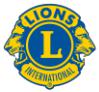 MONDAY, JANUARY 17th, 2022, 7:00 PM to 8:20 PMTHE INTERNATIONAL ASSOCIATION OF LIONS CLUBSDISTRICT A15 VIRTUAL WINTER CABINET MEETING MINUTESMONDAY, January 17, 2022, 7:00 PM – 8:20 PMMeeting was called to order by the District Governor.Protocol was set by 1st VDG Tony Davidson.Zoom Etiquette-Lion Jim Keron reviewed the Zoom etiquette for the meeting.The District Governor asked everyone to stand for the playing of O’Canada.The District Governor asked everyone to observe a moment of silence in memory of those Lions who have gone before us.   District’s Governor’s Remarks: DG stated he has some good news.  The Cabinet is forming and we are being led by the GAT Team with Global Membership Chair, Denis Vinette.  We have some new members lined up to come in as soon as we can get back visiting again.  There are 6 in Atwood and 4 in Milverton, 2 or 3 in Ingersoll.  Freelton has a couple of new members, Copetown, a couple of new members to come in.   As soon as we get back visiting again, we will be inducting those new members.  Our Global Service Team, is led by Nancy Ransom.   DG commented to Lion Nancy that the amount of service being provided is just wonderful.  Keep those reports coming because they are all good news stories and you are sharing the successes of each club with the other clubs.  Leadership Team headed up by James Sanders which includes Bill Robinson, Diane Smith and Garry Ransom.  Right now, they are coming into the second of a four-week series.  The last one was on Membership and was excellent.   We are looking forward to the next coming up this week.     The Fourth Pillar, LCIF.  DG commented to Lion Peter that it was nice to see him again and glad that you beat the bug.   Your successes are recorded everywhere.   Thank you very much for the fine job you are doing.  The fifth pillar is Bob Pearson.  Bob is producing a monthly District Newsletter.  Bob’s work is just fantastic.  Bob, there has never been a Newsletter as good as your’s.   Thank you very much.   The number of reports coming in are extraordinary. I enjoy reading them all to see what the Committee Chairs are doing.  So that is about all that I have to say at this time.7.  Additions to the Agenda and approval thereof    DG advised he has one addition which will be 11.4.   There is an item that came up at the Pre-cabinet meeting that we need to resolve.  That is, can we subsidize Hospitality Rooms at the Annual Convention.  So, as noted, that will be 11.4.The International Association of Lions Clubs DISTRICT A15 VIRTUAL WINTER CABINET MEETING MINUTESMONDAY, JANUARY 17th, 2022, 7:00 PM to 8:20 PMZC 51E Lion Bill Robinson moved that the agenda be approved.    VDG1 Lion Tony Davidson seconded the that motion.   No one opposed.   Motion carried.8. Approval of the Last Cabinet Meeting Minutes from October 28th, 2021.   (http://a15liona.ief/pages/Main/HomePage)Motion –   Are there any changes.   No changes noted.  Moved by ZC 51E Lion Bill Robinson and seconded by ZC 37S Lion Lisa Visser that the October 28th, 2021 minutes be accepted.  Having no one opposed, motion to accept minutes was carried. 9. Matters arising From:9.1	Secretary’s Report – DG noted Report was circulated so that everyone could read it.  	Any errors or omissions.  Since no errors or omissions stated.  Motion by Lion Garry Ransom and seconded by Lion Janet Dawson Brock that the report be accepted.   Motion is carried to accept the Secretary’s Report.Treasurer’s Report – DG Harvey noted that we have money and thanked CT Linda for not spending it all.  CT Linda noted that her report and financial statements were in the package and asked if there were any questions about the report.   Since there were no questions, CT Lion Linda Moved that we accept the Treasurer’s report.  Motion was seconded by ZC37S Lisa Visser.   None opposed.   Motion was carried. Cabinet Reports – There were a number of Cabinet Reports received.   Thank you to CS Gabrielle for requesting them and sharing them.   DG noted again that it was very interesting to read them and to learn what the different Committees are doing.  Any discussion on those reports. Seeing none, DG asked for a motion to accept the Cabinet Reports.    ZC51E Bill Robinson so moved, seconded by VDG1 Lion Tony Davidson.  No one opposed.  Motion Carried. Committee Reports 10.1 LCIF – Peter Oswald- Lion Peter Oswald was asked to bring us up-to-date on Campaign 100.   DG noted that it was really nice to see Lion Peter and we are glad that you are feeling better.  Lion Peter thanked District Governor Harvey and addressed the meeting.   A couple of items that Lion Peter wanted to add on top of the report already presented and in the package.  Probably three things.   One is just a quick update.   Lion Peter sent a notice out around the end of the year looking for some donations for disaster assistance, primarily for the flooding in British Columbia.  Of course, LCIF provides disaster assistance all around the world.    Lion Peter felt that spurred on some clubs and individuals to make some donations.  Lion Peter noted that donations received in December or any month, quite frankly, he is always about three plus weeks behind in the tracking of that.  So, doesn’t really see where those donations land.  Sometimes, THE INTERNATIONAL ASSOCIATION OF LIONS CLUBSDISTRICT A15 VIRTUAL WINTER CABINET MEETING MINUTESMONDAY, JANUARY 17th, 2022, 7:00 PM to 8:20 PM10.  Committee Reports cont’d10.1 LCIF – Peter OswaldDecember, being the end of the calendar year for personal donations where people want to get a tax receipt, may cause a fleury of activity.   Long story short, in his report Peter indicated that, for this Lions Year so far A15 had a little over $12,000.00 that we have generated in contributions so far.  Peter just pulled the report stating that one of the nice things about doing a meeting from home, you can pull a report, multitask and look at some information.  The report just pulled shows we have almost doubled that and with the amount of donations that came in in December, we are just a little over $23,000 and change in total.  Thanks very much for the donations to date which puts us at about $202,000.00 Canadian for the Campaign to date and which puts in a very good position across all of Multiple District A.Lion Peter stated that he was able to say pretty much all of last year that we were the Number One District in MDA.   He feels he can’t say that this year but noted we are still a very strong contributor and there is still six months in the year to go.  Lion Peter noted that one of the things that contributed to that overall total, of course, is the Model and Maple Leaf Clubs that were already recognized and celebrated at last year’s convention.  Lion Peter wanted everyone to be aware that the Stratford Lion’s Club also achieved Model Club Status recently.   Congratulations Stratford.   Way to go Tracey and team.  Thanks very much for that significant contribution and a lot of hard work by Club Members and the Club itself.   So, well done. 	There are a couple of other Clubs that are closer than you might think to that level and there is some new information that Lion Peter hopes to get at a meeting on Thursday night this week.  He will share any updates to that picture as we go forward through the year.  The other piece that was mentioned quickly in the report but that Lion Peter wanted to mention quickly again as well also that funds that go into LCIF, of course, accumulate on the Club’s or individual’s behalf and can be used to award Melvin Jones Fellowships.  There are some Clubs who have a nice tidy sum that have sort of been accumulated there for a number of years.  Lion Peter asked that we please consider using some of those funds to award a deserving Lion or other member of the Community a Melvin Jones Fellowship before the end of this Lion’s year.  That is something that we do focus on as part of LCIF in recognizing either people who have made contributions or have worked together with Lions on projects to generate contributions or, quite frankly, any other purpose.  So, Melvin Jones Fellowships are a great way to recognize all that time, effort and team work that people have put in to helping you and helping the Club to be successful.  Peter asked us to take some time to thank them and use Melvin Jones Fellowships as one of the tools there. Lion Peter noted that we have five months and change left in the Lion’s year.  It’s been sort of a long hard slog and we all want to get back to normal and be able to meet in person and do a number of things.  Recognize activities, see people in person, all the things we normally want to do.  He noted that clubs are challenged with fundraising activities but asked that we just keep all of the Committees for the District on our priority list.  Move LCIF to the top of the list for this one more year so that we can wrap up the Campaign with a big bang and beTHE INTERNATIONAL ASSOCIATION OF LIONS CLUBSDISTRICT A15 VIRTUAL WINTER CABINET MEETING MINUTESMONDAY, JANUARY 17th, 2022, 7:00 PM to 8:20 PM10. Committee Reports 10.1 LCIF – Peter Oswald cont’dsuccessful in meeting our goals.  Thanks very much, District Governor Harv and the Cabinet for all your support. District Governor thanked Lion Peter for his support and remarked that it was an excellent report.  Hats off to Lion Peter for being the strong leader that he is.   District Governor asked if there were any questions for Lion Peter. Are there any comments.  No comments.  District Governor Harvey thanked Lion Peter again and noted keep up the good work.10.2 Gift of Life - Lion Jessica Bailey – Hello everybody.   So, for the Gift of Life Programme, we are slowly increasing people in the survey which is good.  I believe we are at 42 now.  We have 13 different Clubs with members who have participated.  The numbers are fairly low but I am sending out an email in an attempt to contact some of the Clubs that have not participated.  We will see how that goes.  I am waiting to hear back from the “Patch lady” to see how those are coming.  That is about it.  So, we are slowly gaining partners.District Governor Harvey thanked Lion Jess for her report and for being a strong leader.District Governor Harvey asked PDDG George for his Convention Committee report.10.3 Convention Committee Report – PDDG George Patton -Well, talk we will, because we are planning our activities as we speak and we are going to have an actual face to face in person convention.  People look at me askance every time I say that because they listen to the news, they look outside, listen to the news again and they say come on!   Well, we are going to make sure, not sure how we are going to do it but we are going to move heaven and earth, and are going to do our very best to have an in-person Convention, April 9th and 10th in Kitchener.  There may be some problems and we may have roadblocks.  At this point, we view it, from the standpoint that would it not be a shame if we get through to March, all of this is past us, we have opened up the world and then have to say that we cannot have a Convention because we cannot get a hotel.  We won’t be able to have the organization to be put together to do it.   I think we would rather be in the position, come March, to say Oh! this is a problem.  We are going to have to go virtual at that point and then we are going to get a hold of IPDG George Corrin and say that because he did such a good job last year, HELP.  I know we have Lion Jim who has volunteered to help us.  Bob Pearson has said we have a parade of banners.   We know what we are going to do if we have to go virtual in a lot of areas.  We are going to try our best to have an in-person Convention because, I don’t think anybody I am seeing on the screen here is saying, I don’t want to get together with anybody else.  We are going to try to set that up.   PDDG George continued by noting that it is going to be a different convention from the standpoint that it will only be two days.  It will run Saturday and it will run Sunday.  THE INTERNATIONAL ASSOCIATION OF LIONS CLUBSDISTRICT A15 VIRTUAL WINTER CABINET MEETING MINUTESMONDAY, JANUARY 17th, 2022, 7:00 PM to 8:20 PM10.3 Convention Committee Report, cont’dRegistration opens Saturday afternoon at 4:00 pm and goes until 7:00 pm.  We have opening ceremonies after and following that will be the hospitality rooms.  Sort of the same format as you have expected on a Friday night in a three-day convention, only it will be Saturday.  The Committee are hoping it will make things a lot easier for people.   They don’t have to drop everything from work and quick get in their car and drive for a couple of hours or an hour or whatever to try to get to the Convention, to try to get their registration done, try get their room booked and then try to get everything ready so that they can hit the opening ceremonies.  Hopefully, it will be a little more relaxed.  Yes, we are going to do actual in person voting on Sunday morning.  We won’t be doing electronic voting unless it is absolutely necessary. So, we will have everybody there to be able to vote on Sunday morning.  There will be a special guest. Governor Harv has invited the new International Director for Canada, Lion Allen Snider to come and participate in our Convention.  PDDG Lion George feels Lions attending are going to really enjoy having him there.  He will be around for the weekend, obviously, but we are going to get a chance to hear him speak at a luncheon, around 11:30 or noon, Sunday.  Yes, there will be a Memorial Service, there will be a cabinet meeting, there will be other activities that Lions typically come to expect at a Convention and, yes, for Committee Chairs, there are some tables available for you to set up displays. Lion George stated that the Committee has already had one request and have confirmed that they can do that.  Lion George once again stated that the Convention Committee are going to do their very best to have everybody there for the Convention.   The Convention information has been mailed by snail mail to every club.   It is also on the website and has been emailed to each club.  Lion George said he didn’t know where else the Convention Committee can advertise it to let everybody know but, if there is another way, let Lion George know and he will get the word is out there.  PDDG George stated again, “Come April 9th, we are going to be in Kitchener.  We are going to get together in person.” District Governor thanked Lion George very much for that energetic report.  Governor shared a secret.   “About a month ago, George and I were discussing the Convention and the Covid subject raised its ugly head.  I said to George, there is a fourth wave coming along   How are we going to handle that. George said it is going to be over in the middle of February.”  So, there you go.  George Patton is a prophet.District Governor – Thank you very much, George.   Are there any questions?PDDG Lion George noted Lion Ray Derouin is the Lion putting all the registration packages together.  The Convention Committee are asking people to register in advance of the convention.  The INTERNATIONAL ASSOCIATION OF LIONS CLUBSDISTRICT A15 VIRTUAL WINTER CABINET MEETING MINUTESMONDAY, JANUARY 17th, 2022, 7:00 PM to 8:20 PM10.3 Convention Report – Cont’dThey really don’t want to have to process registrations at the Convention unless it is absolutely necessary.  So, please register in advance, if you possibly can. District Governor – Thank you very much, George Lion Jim Keron – one question – Ray, do you have all that registration stuff that we got from Stratford and took down to KitchenerLion Ray Derouin – yes, we have gotten everythingPDG Thom Hermann – has Past Governor Smith’s question been answered?  How much is the registration?PDDG Lion George – Registration is $17.70 plus HST for a total of $20.00.District Governor Harvey – Just one more thing.  Some people are asking about a three-day Convention.   We do have some rooms reserved for Friday night for those who want to come and start the party early.  So, please feel free to do so when you are making your hotel reservations.  Any other question on the Convention?  We are looking forward to our first live Convention in three years and we deserve it.10.4 – Nominations Committee Report - District Governor Harvey asked PDG Doug Smith to give his report.PDG Doug Smith – Hopefully, I sent the report to CS Gabrielle and it should be in everyone’s Cabinet package.  One thing I would really like to stress about our Nominations Committee is that we are in dire need of Zone Chairs.  Our whole District grid relies on the input from the Zone Chairs holding our clubs together and we really need a lot of good people to step forward and become a Zone Chair.  Nominations are being received by myself, the Cabinet Secretary and the District Governor.  Anyone of those three are on the District website.   I will review the forms and will get back to you asap if the nomination is all in order and in compliance with the Constitution.  Nomination forms are on the District Website.  Please use these Nomination forms as they have all the pertinent information and it makes it easy for me to go down the form and check that everything is good to go.  This completes my Nomination Committee report.  If there are any questions, fire away.District Governor – are there any questions for Lion Doug. THE INTERNATIONAL ASSOCIATION OF LIONS CLUBSDISTRICT A15 VIRTUAL WINTER CABINET MEETING MINUTESMONDAY, JANUARY 17th, 2022, 7:00 PM to 8:20 PM10.4 Nominations Committee Report cont’dVDG2 Lion Garry Ransom – Yes one question. Lion Doug, what nominations have you received, so far? PDG Doug – I have received nominations for the following, if I may read them.  I am really pleased to announce these.   2nd Vice District Governor is Lion Bill Robinson.  1st Vice District Governor nomination for Lion Garry Ransom and our District Governor candidate is Lion Tony Davidson.  To date, I have not received any other nominations for any positions. District Governor Harvey – Thank you very much Lion Doug.  Anymore questions?  No questions.Old BusinessDistrict Governor – We will move along to Old Business and George Corrin; you are our Accessibility Chair.  Do you have a report, please?11.1 Accessibility Awareness – IPDG George Corrin – Thank you District Governor.  The update that we have is the Survey form that we have created for each of the Clubs in MDA.  It has been completed and we have an E-Book that has been completed.  We are now sending that to the MDA.  It will be presented at the Council of Governors.  The other opportunity that we are presenting is that Lion Ted Rypma and myself would like to visit the Clubs and take pictures of all of the facilities where we meet and help anyone that wants to fill out the survey and identify barriers for incoming for AODA in the year 2025.  That is all I have to report, District Governor.District Governor Harvey – Thank you very much Lion George.  Any questions for George. 11.3 Youth Camp Exchange - Lion Allison Henkell not in attendance. District Governor advised that Lion Allison is our Youth Camp Chair.  At one point it looked as if the Youth Camp might carry on but, with this latest thing, it is probably doubtful.11.4 Subsidy for Zones for the Hospitality Rooms at the Convention. There is an issue that came up for discussion at the Pre-cabinet meeting and I would like to address it tonight.  That was some subsidy for Zones for the hospitality rooms at the Convention. Denis Vinette, it was you who tabled this discussion.    Would you like to do so again?                        THE INTERNATIONAL ASSOCIATION OF LIONS CLUBSDISTRICT A15 VIRTUAL WINTER CABINET MEETING MINUTESMONDAY, JANUARY 17th, 2022, 7:00 PM to 8:20 PM11.4 Subsidy for Zones for the Hospitality Rooms at the Convention, cont’dPDG Denis Vinette – At the risk of repeating myself, which I will not do, I will summarize the message that I brought to the pre-cabinet and I can provide a report to the Cabinet following the meeting.  I maybe should have done that in advance but let’s roll with it.  As you can see tonight, we have no nominations for Zone Chair.  Over the years, we have had difficulty in either raising awareness of Zones or of Zone Chairs themselves.  Now the Membership Group or, as we titled ourselves, the Task Force, has been exploring four different areas, leaving the leadership to our Leadership Team who has done a wonderful job.  The first one is new clubs. We are doing a wonderful job and you are going to be hearing about that at some point.  We even had some more updates this evening.  The other one is about new members in existing Clubs or rejuvenating Clubs with new members and new ideas.   That is what we are working on in that aspect.   The third one is essentially seeing service and fellowship as a way of increasing our member satisfaction and our numbers in membership.  Lion Nancy Ransom has been doing an exemplary job.   I really want to thank Nancy for that.  The last of the items, but definitely not the least, was one that I brought to the Table called Zone Relevance.   Zone Relevance is not about Zone Chairs.  Zone Relevance is about how important is that element in the club psyche.  How important is it for them to consider that Zones are an important element in Lionism.  When I became a Lion, some 17 years ago, it was almost like a rally call for all members in our club to attend a Zone Meeting. It was also of interest to see who would step up to the position of Zone Chair.  That, over the years, has changed. We have gone from contests between candidates to single candidates and, yes, they have been wonderful people, most of them.  Let’s be honest with ourselves. Those that try succeed.  What I am trying to say is that, under Zone Relevance, I am trying to find means and our group is trying to find means to raise that bar on what is the importance of the Zone.  So, one proposal that I brought at our discussions, and I hesitate to call it a meeting because a meeting is a more formal entity but we had discussions a week ago, which is essentially that, could we find a way to fund a portion of Zone hospitality rooms at conventions going forward?   I could go into details about how I visualize it or the benefits but I am sure you can all understand.   The problem is that we have a budget, it is defined.   Annually, it could be redefined but it could also be that we look at the tremendous surplus that exists from revenues within the District.   I recall at MDA, we began a project called Regional Workshops and we funded those from surplus.  This is not the surplus that is necessary as one year’s worth of expenses.  This is not a surplus that is a safety surplus.  This is $30,000.00 of money that exists THE INTERNATIONAL ASSOCIATION OF LIONS CLUBS      DISTRICT A15 VIRTUAL WINTER CABINET MEETING MINUTESMONDAY, JANUARY 17th, 2022, 7:00 PM to 8:20 PM11.4 Subsidy for Zones for the Hospitality Rooms at the Convention, cont’din our District coffers that really doesn’t have, at this time, an outlet.  So, we could consider subsidizing, if you will, or supporting – how’s that for a better term - a $100.00 or more or less – though less would be rather insignificant – subsidy to the Zones.   Notice how I say the Zones, not candidates, not Zone Chairs but to the Zones for hosting a Zone Hospitality room.   This idea is not new.  It actually takes place in a lot of the Multiples throughout our Country and throughout South of the Border.  What it is is that subsidy would allow them to get a Hospitality Room, show their wares, bragging rights, if you wish, and, in the same light, would highlight the successes they had.  It would cheer on their candidates. They would basically be there to be proud of their Zone.   So, the idea was to simply provide some funding.  Now, since that conversation seven days ago, some people have approached me and suggested that we should take the formal approach and take recommendations like this and consider sending them to Research and Long-Range Planning because there may be a lot of nuances to the ability to fund Zone Hospitality Rooms.  You know what, I agree but that said, I think we shouldn’t hold back with just this thought.  I think Research and Long-Range Planning should take a good close look at how Zones operate.   Now that doesn’t mean any variations from Bylaws or the Constitution but what it does mean is that maybe they have or as we could better have a Zone identity where they might – well, one example, and I know, hold onto your hats all of your traditionalists – maybe elect their own endorsed candidate to come forward at convention.  Some would say “Oh pipe dream”.  Yeah, maybe a pipe dream but if we build a foundation and make that Zone relevant to the Clubs and that the leadership in the clubs is developed to the point where this is indeed the next step then I think it is valid.   So, I amnot going to make a motion.  Well, I guess I could make a motion and then it would be sent to Long Range Planning but it would limit the scope.  I am asking the Cabinet to request that Long Range Planning assess both a subsidy or an investment, if you will, in Zone Hospitality Suites as well as a thorough review of how Zones they themselves and how we, as a District, engage the clubs in the Zone.  It is a big item.  It should have a number of people in the discussion.  Some of us legacy people, some of the new Zone Chairs to see what might help.  Covid has really tinted this but it started long before this.   So, I leave this with you.  I appreciate all the input that I have received.  All of it positive, little tweak here and there and I appreciate that.  I am going to suggest that, as I did, that maybe the Long-Range Planning Committee be commissioned to review the possibility of a subsidy for Zone Hospitalities, as well as the operating model for Zones, Zone Meetings and the election or, should I say, the Nomination of Zone candidates. THE INTERNATIONAL ASSOCIATION OF LIONS CLUBS      DISTRICT A15 VIRTUAL WINTER CABINET MEETING MINUTESMONDAY, JANUARY 17th, 2022, 7:00 PM to 8:20 PM11.4 Subsidy for Zones for the Hospitality Rooms at the Convention, cont’dI know it is difficult to think outside the box and I think that is where Research and Long-range Planning really needs to take up the gap.    It is quite likely that we will have to pull sorry, a $1000.00 is not a drop in the bucket but it may have a significant impact in engaging Zones. I am going to give you a closing story.  There is a District where if there is one nominee then the Zone accepts the nominee in advance and represents that nominee and endorses that nominee and goes out and says, “Here is our nominee”.  If there are two, they have an election.  That election is non-binding.  It essentially simply reports that they have two candidates and endorse it.  So, there is my recommendation and Cabinet, I am not sure now but I think Lion George Patton has indicated to me that maybe we should put this to them. I agree.  Now what I am really concerned about is does it require a motion so that it can be moved or do you just simply make a motion to mandate Long-range Planning to consider a subsidy for Zone Hospitality and other possible changes to the Zone operational methods. I am big thinking, folks.   I am sorry but this what I am putting on the table.   Lion Harvey back to you and thank you for the audience. District Governor Harvey:  thank you very much Lion Denis.  Lion George Patton, do you have any comments?PDDG George Patton – it is not my position to say too much but I would suggest that you have the power to refer anything you want to any Committee you want.  So, it doesn’t need, in my opinion, a formal motion from Cabinet.  If you want to get one and do that then that’s fine.  I think you need to determine with Cabinet what the parameters are.  Definitely talk to Denis and try to get something to give some clear direction to Long-range Planning so that they know what they are dealing with.  But you have power to refer this to them as the Governor of the Day or if you feel more comfortable getting a motion from Cabinet, you can do that as well. District Governor Harvey – thank you very much Lion George.  Any input from anyone else, please.District Governor recognized VDG2 Lion Garry RansomVDG2 Lion Garry Ransom - the only thought I had is that if there is not a motion made tonight and passed, obviously, to support Zone Hospitality suites, then it will not happen this year.  Am I correct in that? .  THE INTERNATIONAL ASSOCIATION OF LIONS CLUBSDISTRICT A15 VIRTUAL WINTER CABINET MEETING MINUTESMONDAY, JANUARY 17th, 2022, 7:00 PM to 8:20 PM11.4 Subsidy for Zones for the Hospitality Rooms at the Convention, cont’dDistrict Governor Harvey - It is going to be pretty tight to make it happen this year, anyway but I think if we had a motion, that would be the best way to accelerate it somewhatDistrict Governor Lion Harvey Wood recognized PDG Thom HermanPDG Thom Herman stated he is going to agree with both “God” – PDDG George Patton - and Denis having well-spoken and I am going to avoid what my fellow Guelph Lion has said because that can be considered a different issue.  This is a wonderful adventure to look at Zones within A-15.  How they think they should operate and how the District can support to include providing support for hospitality at conventions. It’s a big project.  It cannot be done fast.  It is a report that you probably cannot look forward to until the June Cabinet Meeting at the earliest.  It is one that should seek out from the legacy – a new name for us older members.  So, Governor Harvey, my only addition to “God” – PDDG George Patton - and Denis is that you might want to sit down quietly with the present voting Cabinet and form something that is not put together on a sheet of yellow paper within a few minutes.  It is too big a project.  It is a wonderful project.  It should be done.  Now, in response to what VDG2 Garry said.    I would suggest you have a one-time motion that this year, up to a $1000.00 be set aside in honor of the Zone Hospitality potential.  Again, one time because this Convention is new and exciting and you have no candidates, that each Zone would be responsible for a hospitality area – that is the entire Zone - and there is money in the pot for them.  I now relinquish all thought to people who know…..District Governor Harvey – Thom you muted yourself before you finished your sentence.PDG Thom – No I didn’tDistrict Governor Harvey – Would you believe Thom Hermann doesn’t want to be heard.  Thank you very much, Thom.District Governor Harvey to PDG THOM - now I’m going to create a bit of dialogue with you here. The one-time motion for a $1000.00 to be set aside, is that for this year.PDG Thom Hermann – this year and this year only.District Governor Harvey – Ok.  Thank you very much. That’s good.THE INTERNATIONAL ASSOCIATION OF LIONS CLUBSDISTRICT A15 VIRTUAL WINTER CABINET MEETING MINUTESMONDAY, JANUARY 17th, 2022, 7:00 PM to 8:20 PM11.4 Subsidy for Zones for the Hospitality Rooms at the Convention, cont’dPDG Thom Hermann – I did not make a motion. I made a suggestion.  I am not part of the voting cabinet.  I can only suggest about motions, I cannot make them. Lion Jim Keron – May I speak to that as well, Lion Harvey.   I am also not part of the voting Cabinet, either but, in the past I have been.  We have encountered situations where Thamesford with over 60 members, it is no problem hosting a hospitality suite but there have been other smaller clubs that have, basically, avoided it just because they don’t have the money to host it.   If you got a really good person in a small club, it is a much steeper hill to climb.  So, I am with Thom on that.District Governor Harvey - thank you very much Jim.  Those are good points.  Anyone else, please come forward with your thoughts.  This is the time to do it. PDG Denis Vinette – I was wondering if we could separate both items – One of them is to consider Thom’s recommendation.  Do a one time only investment in Zone Hospitality Suites from surplus as your budget is already currently defined and approved and, secondly, that you refer a question to Long-range Planning or even to your own Cabinet regarding future Zones operational methods and strategies for developing Zone identity and, as I said at the beginning, Zone relevance.   If you split the two, you can easily get one passed.  It is the way of getting it to LRP.  Now Lion Kevin is not here with us tonight.  So, I guess we will take it from the minutes and I would recommend you communicate with him at that time. Those are my thoughts just to get this at least categorized and organized. District Governor Harvey – Thank you very much.  I am really happy to hear that it may be possible to have some funding for this year.  Now, just so I can be certain, this funding would come from reserve, not from the current budget.  Was that your intention, Thom?PDG Thom – whatever is fiscally appropriate and proper.  The Treasurer is standing up, ready to be heard. Cabinet Treasurer Linda Vinette – one thing that was not planned on in the Budget was the grant that we just received from MDA for the Membership for $1000.00. So, we have a $1000.00 that was not budgeted and likely my husband is going to not be happy because he likely wanted to use that somewhere else since he is the GMT but that $1000.00 is sitting there.  We just received it from MDA.  It is to be used for it’s Membership and what better place is Membership at a Convention. The International Association of Lions ClubsDISTRICT A15 VIRTUAL WINTER CABINET MEETING MINUTESMONDAY, JANUARY 17th, 2022, 7:00 PM to 8:20 PM11.4 Subsidy for Zones for the Hospitality Rooms at the Convention, cont’dLion George Patton –With regard to the appropriation of funds by Cabinet - a budget is only a budget.  A budget doesn’t define where you want to spend money.  At the Club level, if you establish a budget and, if something comes up and a donation is necessary to a specific cause that wasn’t in the budget, the club can make the donation.  The same thing is true at the Cabinet level.  You don’t have to have some line item in a budget to be able to donate money or appropriate money for a specific purpose.  Provided that, under no circumstances are you putting the District into deficit.  That is not a problem here but, absolutely, the Cabinet is not allowed to put the District into deficit.  There is money there to be able to appropriate a sum for the purposes you want and can be done, in my opinion without having to worry about what is in a budget. District Governor Harvey – Thank you very much, George. District Governor Harvey recognized IPDG George CorrinIPDG George Corrin - I would like to take Part A or B of what Denis was talking about and I would like to make a motion that our Cabinet, for a one-time opportunity, donate $1000.00 to this year’s convention to help with the Hospitality Suites. District Governor Harvey – Thank you very much George.  Is that $1000.00 be taken from surplus?Cabinet Treasurer – That would be the Zone Hospitality Suites.IPDG George – yes, I am referring to the Zone Hospitality and I am referring to the $30,000.00 or the $1000.00 that we just received from MDA.  But it was mentioned earlier that we have a surplus of $30,000.00.  So, either from that or from the $1000.00 fromMDA.  I don’t think it matters.  I could be wrong but my motion is to offer the $1000.00 for this year for the Zone Hospitality suites.District Governor Harvey – Thank you very much Lion George.   Denis, I think you had the $1000.00 from MDA earmarked for some place else, did you not. PDG Denis – Eventually, yes but not officially.  What I had earmarked it for was for Membership workshops. Unfortunately, due to Covid, that is also is being impeded.  So, you take from one place and you move to another.   You move this ship and you make it turn.  That’s all. The International Association of Lions Clubs DISTRICT A15 VIRTUAL WINTER CABINET MEETING MINUTESMONDAY, JANUARY 17th, 2022, 7:00 PM to 8:20 PM11.4 Subsidy for Zones for the Hospitality Rooms at the Convention, cont’dDistrict Governor Harvey recognized Lion George Patton PDDG George Patton – I would ask that in the motion that IPDG George is making, consideration be made that that money is directed towards the Zone, either to an individual or a Club in the Zone.  They are the ones who are booking the Hospitality Rooms.  The Convention Committee does not book rooms.  So, that would make the financial logistics difficult in that you are splitting that. Maybe it is possible but it would be very difficult.  So, I would far rather see that money be directed to a Zone that requests funding in that way.  We have six Zones.  How are you going to fit the$1000.00 and divide it by six?  It does not add up.  So, to me, you maybe need to figure it out divided by six.  That works too but I would ask that you consider that money be directed to the Club or the individual that is organizing activities for the Zone.District Governor – Thank you very much George.  Perhaps the donation should be $1200.00.VDG2 – Lion Garry Ransom   - The question that I had is that whether it is a $1000.00 or $1200.00.  If there is only one Zone that has a Hospitality Suite, they have the option then to have whatever the price of a Hospitality Suite is or would they still be limited to the total amount divided by six? District Governor - that can go into the motion.IPDG George Corrin – the intent of my motion was so that Zone’s money would have been divided up equally amongst the six Zones.   I could try to reword it now if you want to have that changed, since nobody has seconded it. District Governor - Anymore discussion.PDG Denis Vinette – Maybe simplify the motion to simply state that we are authorizing a subsidy to each Zone to a maximum of $200.00 for the purpose of hosting a Zone Hospitality Suite. That way, as we add more Zones, I know it is a one-shot deal, I know it is the one thing but it feeds into what Research and Long-range planning may actually be concerned with.  That was my thoughts, I’m over. Zone Chair 51E, Lion Bill Robinson asked IPDG Lion George if he agreed with that language.The International Association of Lions Clubs DISTRICT A15 VIRTUAL WINTER CABINET MEETING MINUTESMonday, January 17th, 2022 7:00 PM to 8.20 PM11.4 Subsidy for Zones for the Hospitality Rooms at the Convention, cont’dIPDG George responded and asked Lion Bill which George are you referring too.Lion Bill responded – the one that made the motion.IPDG George responded – yes, I agree with that language that Denis has just verbalized.Zone Chair 51E Lion Bill Robinson responded – I so second it.District Governor Harvey – let’s get that motion straight, then.  It is a one-time donation and the amount is $200.00 per Zone to be used towards a Zone Hospitality Suite for the upcoming Convention.  George or Bill do you want to take another crack at that. IPDG George Corrin-reworded the motion to read - I motion for this year’s Cabinet to have $200.00 per Zone for a one-time subsidy for this year’s convention of 2021/2022, taken from Reserves.District Governor Harvey asked Zone Chair 51E Bill Robinson if he was good with that.Zone Chair 51E Bill Robinson stated – I agree.  District Governor Harvey asked if there was any more discussion before we ask for a vote. DG stated, thank you very much.  That was a good discussion.  DG then asked if there was anyone that was not in favor of the motion.  No one opposed.   Motion carried. Thank you very much everyone for your participation and contribution. 12.1 Membership Chair - PDG Denis Vinette -   District Governor - we still have more discussion on membership.  Lion Denis, do you want to discuss anything further on membership? PDG Denis – Actually 11.4 and Item 12 were actually the same one as I was concerned about.  I would only like to conclude by saying thank you to everybody for being very supportive in trying to increase our membership this year. From the Honorary Committee members to all of the other Clubs, for people that are like Jess Bailey and Rebecca from Thamesford inquiring about how they can both help and gain assistance from us.  I want to particularly commend some of the Zone Chairs for having communicated directly to the clubs about the importance of membership growth and satisfaction.  That is the report, thank you so much.District Governor – Thank you very much.  Any discussion or questions for Denis.  Okay, we will carry on then.The International Association of Lions ClubsDISTRICT A15 VIRTUAL WINTER CABINET MEETING MINUTESMonday, January 17th, 2022 7:00 PM to 8.20 PM12.2 – VDG1 Tony Davidson – Region Chairs - District Governor asked Lion Tony to introduce discussion.VDG1 Tony – Thank you Governor Harv.VDG1 Lion Tony Davidson stated for next year, I have decided that I am not going to have Region Chairs in Cabinet.  The reason for doing this is because any Region Chair in the last 3 or 4 years have just taken on a Zone Chair position and did the training as a Zone Chair.   So, next year we are just going to have Zone Chairs and anybody who is willing to move on, they will have to spend a second year in a Cabinet position as either Cabinet Treasurer, Cabinet Secretary or a Zone Chair again.  So, that person who does want to be a Zone Chair again will be trained with a better, more enhanced training in order to make them better fit the position of the 2nd Vice District Governor, moving forward.  Is there any discussion.  District Governor asked if there were any questions for Lion Tony.  In that case, thank you very much Tony.  This is the Governor’s decision.  So, it does not need to have a motion to approve it.  So, Tony, it is your decision and good luck to you.12.3 – 2023 Convention Bid – PDG Doug SmithDistrict Governor asked PDG Doug Smith if we were going to have a Convention in 2023.PDG Doug Smith stated that he would love to build on Lion Georg Patton’s enthusiasm.  Yeah, we had no convention, we had a virtual convention, we had a two-day convention and the Paris, the Rockwood and the South Wellington Community Lions wish to submit their following bid for a three-day convention at the 2023 convention.   I have submitted it to our Future Convention Advisory Committee.  I think the chair is Lion George Patton.     If you would like to give me the time to outline our plans.  The dates we wish to host the convention is April 14th to the16th, 2023.  We will be hosting at the Brantford Best Western Hotel.  We have 43 rooms reserved for 2 nights.  We have 6 hospitality rooms for the Friday night. Program functions can be accommodated by a single or a combination of four ballrooms.  All events to be monitored to ensure all our activities are private and will not interfere with the other patrons.  The International Association of Lions ClubsDISTRICT A15 VIRTUAL WINTER CABINET MEETING MINUTESMonday, January 17th, 2022 7:00 PM to 8.20 PM12.3 – 2023 Convention Bid – PDG Doug Smith, cont’dI am glad to see my friend Lion Lorne on the screen there.  I personally did have an opportunity to work with the Paris Lions with their park redevelopment and am looking forward to working with the Paris Lions putting on THE EVENT OF THE YEAR, our District Convention.  Any questions. District Governor thanked PDG Doug.  Who has a question?  District Governor recognized PDG Lion Denis.PDG Lion Denis - I should ask our 2022 Convention Host Committee as to what plans they may have for security or for assistance as we have already had a discussion with our own clubs in bidding for 2023 regarding our responsibility to provide some of that to the KW Oktoberfest Club.  I was wondering if Lion George has already determined requirements and, if so, at some point maybe we should communicate as members of the Convention Committees.  PDDG Georg Patton responded that they will definitely need security.  It is going to be all hands-on board. Lion Darryl Nichols will have to be there with his hat on. There will definitely be some security involvement.  If nothing else, I think it has always been the tradition in the past that the incoming Convention Committee was doing the security for the present convention only because it gave them a chance to be exposed to the various functions and how things were set up and gain some expertise going into their convention so that they had some heads up as to some of the pitfalls or some of the advantages.  So, yes, security is something that we are going to have to look at. The 2022 Convention Committee will definitely be in touch.District Governor Harvey recognized PDG Doug Smith.PDG Doug Smith – Point of Order.  First, when you have submitted a bid and it has not been approved or rejected yet.  I would ask Lion George if he would like to put forth an endorsement to accept the bid or a non-endorsement to reject such bid.PDDG George Patton responded that he would be more than happy to say that the Future Advisory Convention Committee is whole heartedly giving their endorsement of the bid.District Governor thanked Lion George and asked for a Cabinet Member to make a motion to accept the 2023 Convention Bid.The International Association of Lions ClubsDISTRICT A15 VIRTUAL WINTER CABINET MEETING MINUTESMonday, January 17th, 2022 7:00 PM to 8.20 PM12.3 – 2023 Convention Bid – PDG Doug Smith, cont’dDistrict Governor recognized PDDG Thom HermannPDG Thom indicated that since the District Governor had asked for a comment from the Cabinet that he should proceed first.VDG1 Lion Tony Davidson – so moved that the 2023 Convention Bid be acceptedDistrict Governor asked for a seconder.  Lion Bill Robinson seconded Lion Tony Davidson’s motion to accept the 2023 Convention bid.District Governor asked if there was anyone opposed to the motion.  No one opposed.  Motion carried.District Governor recognized PDG Thom HermanPDG Thom Herman stated that we had a convention which was wonderful but are we going to get into a situation where ‘this year, it’s two-day, next year it is three-day, next day it is half an hour.  What is the future convention going to look like?  Should you not wait to approve until after we see how successful this year goes before accepting a three-day convention.  PDG Doug Smith – stated that the three clubs put the bid in according to our District Constitution and our District Manual regarding Convention so we did it in good faith, looking at a three-day convention.  Actually, it is legitimate.District Governor recognized ZC51E Lion Bill Robinson.Zone Chair 51E Lion Bill Robinson stated that he did not think it would be fair to the Bidding Convention Committee that has put in lot of time into this bid to wait until after this year’s convention to decide.  It would be brutal; I think and I don’t think that would be fair to them.  I think that both the three-day and the two-day conventions both have merits, depending upon where you host it and how you host it.  Whatever the Committee decides upon. I think the venue has a lot to do with that as well.  It is in the bylaws now and I think we are still good.
The International Association of Lions ClubsDISTRICT A15 VIRTUAL WINTER CABINET MEETING MINUTESMonday, January 17th, 2022 7:00 PM to 8.20 PM12.3 – 2023 Convention Bid – PDG Doug Smith, cont’dDistrict Governor thanked Lion Bill and asked if there was any other discussion. None.  Well thank you very much.  We are going to have a Convention this year.  We are going to have a convention next year. District Governor then asked if there are any upcoming events in the District that you would like to talk about.13.Upcoming Events from the DistrictVDG2 Lion Garry Ransom - On behalf of the Leadership Team, I just wanted to announce our next three webinars coming up.  The one this upcoming this Wednesday at 7:00 pm is on how to make your Club unique.  We have three Clubs that are going and there will be spokes people from each Club who will speak on how they made their Clubs unique and stand out in the Community.  It should be of interest to anybody where your Club is part of a variety of non-profit centres in your community and people need to pick it out.  Then next week on the 26th, is on websites.  Sometimes we think websites are going to be complicated.  We have somebody speaking that will give us some really good examples of how to keep websites easy and we are going to give some examples on how a club member can input data into the website and still make it look good.  Websites are becoming more and more important and, if you were to do any googling, you would know that, if you look for a company that didn’t have a web site, you would probably reject that company pretty fast. Then, the last one is on social media, particularly on Facebook and it is how to use Facebook to market your Club.  So, not how to use Facebook but how you can use Facebook to market your Club.  We have a couple of speakers speaking on that.District Governor thanked Lion Garry and noted that it is very exciting times.  So, please, if you an hour and can tune in and listen to any of those presenters, it would be very much appreciated.  Any other upcoming events in the district.  The International Association of Lions ClubsDISTRICT A15 VIRTUAL WINTER CABINET MEETING MINUTESMonday, January 17th, 2022 7:00 PM to 8.20 PM13.Upcoming events in the District cont’dDistrict Governor asked Lion Diane Smith if there will there be a Maple Syrup Festival this year.PDG Lion Diane Smith answered, not likely, sadly.  It has to be planned so far in advance and with all the Covid issues, it is not likely.  But next time I see you, Lion Harv, I will give you a sample from my own woodlot.  How is that?District Governor – That is wonderful, thank you very much. I would appreciate that.  District Governor then asked Lion Lorne Reid, Paris Lions Club.  Will there be a Maple Syrup Festival in Paris this year?Lion Lorne Reid stated Same response as Lion Diane’s.  District Governor – Thank you very much. Any other events coming up.ZC 37S Lion Lisa Visser – It’s not really an event but I have put it out to folks last month and it turned out that it didn’t work.  We have an open invite to a virtual meeting in West Virginia.   Through talking to some Lions on messenger about Niagara Falls and a couple of other clubs that would be interested in attending.   The one in Niagara Falls is actually a virtual Club. If anyone would be interested in attending one of these meetings, the one in West Virginia is on February 3rd.  Lion Lisa does have a link, there are about 6 or 7 who are interested and she is hoping to get them all decked in some Canada stuff.  If anybody is interested that Lion Lisa has not reached by email, please let her know and she will send over the invitation.  Lion Lisa said – “the more we have, the merrier.District Governor thanked Lion Lisa and asked if there was anybody else who might have an event coming up.District Governor.  Going back about 4 or 5 years ago, you might remember, when I was running for 2nd Vice District Governor, I ran on the platform of “Kindness Matters”.  Well, Lion Bob Pearson did something for a couple of people about 2 or 3 weeks ago that was very, very kind.  Lion Bob Pearson was asked to tell us what he did for those ladies at the Print Shop.   Lion Bob Pearson answered that he would do that.   Lion Bob stated that one of his most enjoyable tasks is as editor of the Lion’s Magazine.  The Lion’s Magazine is produced by, first off at his desk as editor and then the files are put in order and are transmitted toThe International Association of Lions Clubs DISTRICT A15 VIRTUAL WINTER CABINET MEETING MINUTESMonday, January 17th, 2022 7:00 PM to 8.20 PM13.Upcoming events in the District, cont’dThompson Printing in Paris, Ontario, owned and operated by Bert Thompson who is a member of the Paris Lions.  He has two employees there, Barb MacDonald and Carrie Ross who are very instrumental in assembling that magazine and get it out.   We recognize them about a couple of week’s ago with a presentation of the Lion’s Quest Fellowship.  They were quite taken aback and most appreciative of the gesture on our part.   I do have a couple of other things to do with deadlines.  The deadline for the Governor’s Newsletter is the 21st.  That is only 4 days away.  So, if you have any submissions, it is suggested that you forward them as soon practical.  The deadline for the next Lion’s Magazine is March 1st.  So, that is some distance down the calendar.  We have plenty of time to get that in order.  That would be it, District Governor.14. Anything for the Good of LionismDistrict Governor recognized ZC9E Lion Janet Dawson Brock.ZC9E Lion Janet Dawson Brock – MDA Peace Poster – just wanted you to know that we are we are going to have our Youth Luncheon at the MDA Convention on Saturday, May 28th.  The price is $35.00 for the ticket and we had the discussion, yesterday, and decided to go ahead with the luncheon.  If you are wanting to make a donation, please do it at the MDA level and through the MDA Treasurer, Lion Dave Hewitt.  Thank you.District Governor thanked Lion Janet and inquired if there was anyone else.  Now is your opportunity.District Governor recognized Lion Jess BaileyLion Jess Bailey - It is not Lion related but today would have been Betty White’s birthday.  I know that there is a lot of things going on including to a local charity, specifically the Humane Society, Animal Rescue and stuff like that.  Just thought I would share that, if I can.District Governor – thank you very much Jess.  She was a very talented lady.  Anything else?The International Association of Lions ClubsDISTRICT A15 VIRTUAL WINTER CABINET MEETING MINUTESMonday, January 17th, 2022 7:00 PM to 8.20 PM15. Next Cabinet Meeting will be Saturday, April 9th at the Convention. So, I hope you are all able to be there.  Will look forward to that.  Thank you very much coming tonight, for giving us an hour and 15 minutes of your time.  I think it was very sell spent tonight.  I appreciate your coming and I guess, as it turned out, we would not have been able to drive to Kitchener tonight anyway.   So, maybe everything works out just fine.  Thank you very much,  16. The Meeting is adjourned at 8.20 PMDistrict GovernorHarvey Wood/Lion Eleanordg@a15lions.orgImmediate Past District GovernorGeorge Corrin/Lion Barbipdg@a15lions.orgFirst Vice District GovernorTony Davidson/Cherylvdg1@a15lions.orgSecond Vice District GovernorGarry Ransom/PDG Nancyvdg2@a15lions.orgCabinet SecretaryGabrielle Paffcs@a15lions.orgCabinet TreasurerLinda Vinette/Denisct@a15lions.orgRegion Chair 9Victor Chaux/Carmenrc9@a15lions.caRegion Chair 37rc37@a15lions.orgRegion Chair 51 Bill Robinson/PDG Traceyrc51@a15lions.orgZone Chair 9SVictor Chaux/Carmenzc9s@a15lions.orgZone Chair 9EJanet Dawson Brock/Davidzc9e@a15lions.orgZone Chair 37WCraig Hebertzc37w@a15lions.orgZone Chair 37SLisa Visserzc37w@a15lions.orgZone Chair 51WMike McCourtzc51w@a15lions.orgZone Chair 51EBill Robinson (PDG Tracey)zc51e@a15lions.orgNon-Voting Cabinet MembersGST ServicePDG Nancy Ransom/2ndVDG GarryPDG Nancy Ransom/2ndVDG Garrygst@a15lions.orgGMT MembershipPDG Denis Vinette/LindaPDG Denis Vinette/Lindagmt@a15lions.orgGLT LeadershipJames Wooten Sanders/AnneJames Wooten Sanders/Anneglt@a15lions.orgCabinet CoachPDG Denis Vinette/LindaPDG Denis Vinette/Lindacabinetcoach@a15lions.orgList of Committee ChairsChildhood CancerLion Susan Martinchildcancer@a15lions.orgConstitution and By-LawsPCC Bill Carson/Lion Dianeconsbylaws@a15lions.orgConventionPDDG George Patton/Mary Anneconvhost@a15lions.orgConvention Advisory CommitteePDDG George Patton/Mary Anneconvhost@a15lions.orgEnvironmentIPDG George Corrin/Lion Barbenv@a15lions.orgDiabetes EastBrian Martin/Kathydiabetes-e@a15lions.orgDiabetes WestTracey Robinson/ZC Bill Robinsondiabetes-w@a15lions.orgDistrict BulletinBob Pearsonbulletin@a15lions.orgDistrict Centennial CelebrationDan Ayimcentcoord@a15lions.orgEffective SpeakingLyle Fair/Jilleffspeak@a15lions.orgElections and CredentialsThom Herrmann/Carolelcred@a15lions.orgGift of LifeJess Bailey/Lion Jamesgiftlife@a15lions.orgHearing and SpeechIPDG George Corrin/Lion Barbhear@a15lions.orgHistorianPDG Nancy Ransom/VDG@ Garryhistorian@a15lions.orgHonoraryIPDG George Corrin/Lion Barbhonorary@a15lions.orgInformation TechnologyTed Rypma/Sandyit@a15lions.orgInternational RelationsArt Woodsintnlrel@a15lions.orgLCIF Campaign 100Peter Oswald/Lornalcif@a15lions.orgLCF of Canada Dog GuidesCheryl Bauman/lfc@a15lions.orgLions QuestZC 51E Bill Robinson/PDG Traceylionsquest@a15lions.orgLong Range PlanningPCC Kevin Banfield/Jenlongrange@a15lions.orgNominationPDG Doug Smit/Bevnomination@a15lions.orgPeace Poster and EssaysZC 9E Janet Dawson-Brock/Davidpeacepost@a15lions.orgPolice GatekeeperPDDG George Patton/Mary Anneconsbylaws@a15lions.orgProtocolArt Woodsprotocol@a15lions.orgVision ScreeningTim DeBlocktideblock@hotmail.comYoung Lion AdvisorKyle Boutilieryladvisor@a15lions.orgYouth Camp and ExchangeAllison Henkellycex@a15lions.org